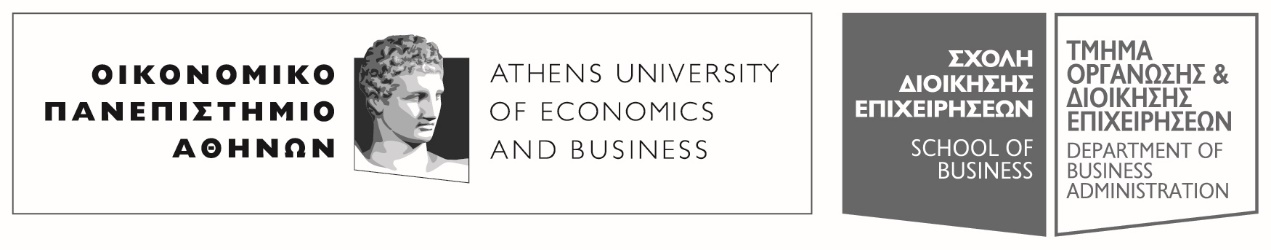 Πατησίων 76, 104 34 Αθήνα. Tηλ.: 210 8203308-311, 210 8203375 / Fax: 210 823096676,  104 34 . Tel.: (+30) 210 8203308-311, 210 8203375 / Fax: (+30) 210 8230966E-mail: ode@aueb.gr / www.aueb.grΑΝΑΚΟΙΝΩΣΗΓια τους φοιτητές του Τμήματος ΟΔΕΟι διαλέξεις των μαθημάτων «Διεθνής Χρηματοδοτική» και «Τραπεζική Διοικητική», με διδάσκοντα τον Καθηγητή κ. Γεώργιο Κουρέτα, δε θα διεξαχθούν την Πέμπτη 2 Μαρτίου 2023.  Τα μαθήματα θα ξεκινήσουν κανονικά στις 3 Μαρτίου 2023, σύμφωνα με το ωρολόγιο Πρόγραμμα μαθημάτων.                                                                                                          Αθήνα,  28/02/2023                                                                                                Από τη Γραμματεία του Τμήματος                                                                                   Οργάνωσης και Διοίκησης Επιχειρήσεων